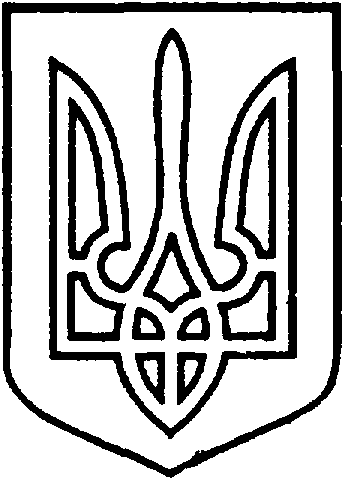 СЄВЄРОДОНЕЦЬКА МІСЬКА ВІЙСЬКОВО-ЦИВІЛЬНА АДМІНІСТРАЦІЯ  СЄВЄРОДОНЕЦЬКОГО РАЙОНУ ЛУГАНСЬКОЇ ОБЛАСТІРОЗПОРЯДЖЕННЯкерівника Сєвєродонецької міської військово-цивільної адміністрації23  грудня 2021 року                                           			                   № 2693     Про затвердження Статуту Сєвєродонецького міжшкільного ресурсного центру в новій редакціїКеруючись п.12, п.15 ч.1 ст.4, п.8 ч.3 ст.6 Закону України «Про військово-цивільні адміністрації», ст. 87, 88 Цивільного кодексу України, 
ст. 24, 52, 53, 54, 57, 137 Господарського Кодексу України, Законом України «Про місцеве самоврядування в Україні», розпорядженням керівника Сєвєродонецької міської військово-цивільної адміністрації Сєвєродонецького району Луганської області від 25 червня 2021 року № 1043 «Про реорганізацію юридичної особи – Станції юних техніків міста Сєвєродонецьк Луганської області», з метою приведення установчих документів у відповідність до вимог чинного законодавства України,   зобовʼязую:Змінити юридичну адресу Сєвєродонецького міжшкільного ресурсного центру (код ЄДРПОУ 21756334) з:  93400, Луганська область, місто Сєвєродонецьк, проспект Гвардійський, буд. 22-Б на 93400, Луганська область, Сєвєродонецький район, місто Сєвєродонецьк, проспект Гвардійський, буд. 22-Б та внести відповідні зміни до Єдиного державного реєстру юридичних осіб, фізичних осіб - підприємців та громадських формувань.Затвердити Статут Сєвєродонецького міжшкільного ресурсного центру (код ЄДРПОУ 21756334) в новій редакції (додається).Пункт 1 Розпорядження керівника Сєвєродонецької міської військово-цивільної адміністрації Сєвєродонецького району Луганської області від 18 березня  2021 року № 115 «Про затвердження Статуту Сєвєродонецького міжшкільного ресурсного центру в новій редакції» вважати таким, що втратив чинність з дати державної реєстрації Статуту у новій редакції. Дане розпорядження підлягає оприлюдненню.Контроль за виконанням цього розпорядження покласти на заступника керівника Сєвєродонецької міської військово-цивільної адміністрації Сєвєродонецького району Луганської області 
Олега КУЗЬМІНОВА.Керівник Сєвєродонецької міськоївійськово-цивільної адміністрації  	                         Олександр СТРЮК 